Специальный союз по Международной классификации товаров и услуг для регистрации знаков (Ниццкий союз)Комитет экспертовДвадцать девятая сессияЖенева, 29 апреля - 3 мая 2019 г.ОТЧЕТпринят Комитетом экспертовВВЕДЕНИЕ	Комитет экспертов Ниццкого союза (далее именуемый «Комитет») провел свою двадцать девятую сессию в Женеве 29 апреля – 3 мая 2019 г.  На сессии были представлены следующие члены Комитета:  Алжир, Австралия, Австрия, Азербайджан, Беларусь, Чешская Республика, Дания, Эстония, Финляндия, Франция, Германия, Венгрия, Израиль, Италия, Япония, Латвия, Литва, Мексика, Нидерланды, Новая Зеландия, Северная Македония, Норвегия, Польша, Республика Корея, Республика Молдова, Румыния, Сингапур, Словакия, Испания, Швеция, Швейцария, Украина, Соединенное Королевство и Соединенные Штаты Америки (34). Следующие государства были представлены в качестве наблюдателей:  Канада, Нигерия, Саудовская Аравия и Таиланд (4). В работе сессии в качестве наблюдателей приняли участие представители следующих международных межправительственных организаций:  Ведомство Бенилюкса по интеллектуальной собственности (BOIP) и Европейский союз (ЕС).  На сессии в качестве наблюдателей присутствовали представители следующих неправительственных организаций:  Институт интеллектуальной собственности Канады (IPIC), Международная ассоциация по охране товарных знаков (INTA) и Японская ассоциация патентных поверенных (JPAA).  Список участников содержится в приложении I к настоящему отчету.	Сессию открыл г-н Фрэнсис Гарри, Генеральный директор ВОИС, который приветствовал участников.ДОЛЖНОСТНЫЕ ЛИЦА	Председатель, г-жа Моник Шуаньер (Соединенные Штаты Америки), и заместители Председателя, г-жа Чи Суань Кок (Сингапур) и г-н Себастьян Тэнгели (Швейцария) были избраны в прошлом году на два календарных года.	Функции секретаря сессии выполняла г-жа Ализон Цюгер (ВОИС).ПРИНЯТИЕ ПОВЕСТКИ ДНЯ	Комитет единогласно принял повестку дня, которая приводится в приложении II к настоящему отчету.ОБСУЖДЕНИЯ, ВЫВОДЫ И РЕШЕНИЯ	В соответствии с решением руководящих органов ВОИС, принятым в ходе десятой серии заседаний, состоявшихся 24 сентября – 2 октября 1979 г. (см. пункты 51 и 52 документа AB/X/32), в отчет о настоящей сессии включены только выводы Комитета (решения, рекомендации, мнения и т.д.), и в нем не воспроизводятся, в частности, заявления, сделанные кем-либо из участников, за исключением оговорок, касающихся того или иного конкретного вывода Комитета, или оговорок, высказанных повторно после того, как такой вывод был сформулирован. РЕШЕНИЯ КОМИТЕТА	В соответствии с положениями статьи 3(7)(a) и (b) Ниццкого соглашения, решения Комитета о принятии поправок  к Ниццкой классификации (ниже именуемой «Классификация») принимаются большинством в четыре пятых присутствующих на сессии и участвующих в голосовании стран Ниццкого союза.  Решения, касающиеся принятия других изменений в Классификации, требуют простого большинства присутствующих на сессии и участвующих в голосовании стран Ниццкого союза.ВСТУПЛЕНИЕ В СИЛУ РЕШЕНИЙ КОМИТЕТА ЭКСПЕРТОВ	В соответствии с правилом 7 своих Правил процедуры Комитет постановил, что изменения в Классификации, которые не требуют принятия поправок по смыслу статьи 3(7)(b) Ниццкого соглашения, вступят в силу 1 января 2020 г. и будут включены в новую версию Классификации.  Поправки вступят в силу позднее, в дату, которая будет определена Комитетом.	Комитет отметил, что Международное бюро подготовит и опубликует онлайн новую версию Классификации (NCL (11-2020)), на английском и французском языках, к концу 2019 г.  Досрочно публикация будет доступна на веб-сайте NCLPub, и перечень товаров и услуг в формате Excel, на английском и французском языках, будет размещен на электронном форуме к концу июня 2019 г.	Комитет предложил Международному бюро воспользоваться этой возможностью для исправления возможных опечаток и грамматических ошибок, обнаруженных в тексте Классификации, и согласования, насколько это возможно, знаков пунктуации.РАССМОТРЕНИЕ ПРЕДЛОЖЕНИЙ, ОЖИДАЮЩИЕ ОДОБРЕНИЯ С ДВАДЦАТЬ ВОСЬМОЙ СЕССИИ	Обсуждение проходило на основе проекта CE292, приложение 1, содержащего сводную таблицу предложений о внесении поправок и других изменений в Классификацию, которые были перенесены с двадцать восьмой сессии Комитета и все еще ожидали одобрения.	Комитет принял определенное число поправок и других изменений в Классификации.  Решения Комитета размещены на электронном форуме, проект CE290.Рассмотрение предложений о внесении поправок и других изменений в NCL (11-2019)РАЗЛИЧНЫЕ ПРЕДЛОЖЕНИЯ	Обсуждение проходило на основе проекта CE292, Annex 2, содержащего сводную таблицу предложений о внесении поправок и других изменений в версию Классификации 2019 г.	Комитет принял значительное число поправок и других изменений в Классификации.  Решения Комитета размещены на электронном форуме, проект CE290.	Далее Комитет отметил, что предложения, обсудить которые из-за нехватки времени в ходе текущей сессии не представилось возможным, будут указаны в отдельном рабочем документе на электронном форуме, проект CE302, приложение 1, и будут обсуждены на тридцатой сессии.ТИПИЧНЫЕ РЕГИОНАЛЬНЫЕ ПРОДУКТЫ	Обсуждение проходило на основе проекта CE292, Annex 3, содержащего рекомендацию и совместное предложение в отношении продуктов и напитков типичных для отдельных стран или регионов, которые были представлены Францией, Италией, Швейцарией и Соединенным Королевством.	Комитет согласился со следующей рекомендацией: Каждый предлагаемый термин в классах 29, 30, 31, 32 и 33 должен быть хорошо известен и признан во всех странах, то есть его определение дается в словарях издательств «Оксфорд» или «Ларусс».	Комитет утвердил данное предложение с небольшими изменениями. Решения Комитета размещены на электронном форуме, проект CE290.ПЕРЕСМОТР НАЗВАНИЙ КЛАССОВ	Обсуждение проходило на основе проекта CE292, приложение 3, содержащего совместное предложение о внесении изменений в названия шести классов и пояснительные примечания к ним, которое было внесено Японией, Швейцарией, Соединенными Штатами Америки, Ведомством интеллектуальной собственности Европейского союза (EUIPO) и Международным бюро  	Комитет утвердил данное предложение с небольшими изменениями.  Решения Комитета размещены на электронном форуме, проект CE290.РЕСТРУКТУРИЗАЦИЯ КЛАССА 9	Обсуждение проходило на основе проекта CE292, Annex 5, содержащего предложение о совместном обсуждении вопроса возможной реструктуризации класса 9, которое было внесено Соединенными Штатами Америки.	Председатель предложил делегациям выразить свое мнение о желании рассмотреть какое-либо предложение о реструктуризации класса 9. Более половины делегаций отметили, что они предпочитают оставить все без изменений. Те делегации, которые хотели бы рассмотреть вопрос об изменениях, отдали предпочтение варианту переноса товаров и услуг из класса 9 в другие классы. Тем не менее некоторые делегации подчеркнули, что такой вариант дает только ограниченное краткосрочное преимущество и что слишком большое число изменений создаст путаницу для пользователей и потребует от ведомств проведения большого объема работы. РАЗДАТОЧНЫЕ УСТРОЙСТВА 	Обсуждение проходило на основе проекта CE292, Annex 6, содержащего предложение о внесении изменений в классификацию раздаточных устройств, которое было внесено Соединенными Штатами Америки.	Комитет отметил, что рассмотрение данного предложения было отложено внесшим его ведомством и будет обсуждаться на тридцатой сессии.НОВАЯ ПРОЦЕДУРА ПЕРЕСМОТРА С ПОМОЩЬЮ NCLRMS (СИСТЕМА УПРАВЛЕНИЯ ПЕРЕСМОТРОМ НИЦЦКОЙ КЛАССИФИКАЦИИ)	Обсуждение проходило на основе проекта CE292, Annex 7, касающегося процедуры представления Секретариату предложений о внесении изменений в Ниццкую классификацию, а также информации в отношении NCLRMS, представляемой Международным бюро. 	Комитет отметил, что использование системы NCLRMS в полном объеме откладывается по некоторым техническим причинам и что теперь она будет использована в рамках процедуры пересмотра в целях подготовки версии NCL(12-2022).  Далее Комитет отметил, что Международное бюро внесет в процедуру пересмотра в рамках следующего цикла (процедура пересмотра NCL11-2021) следующие промежуточные изменения: использование электронного форума будет продолжено, в качестве временной меры Международное бюро введет единый образец для внесения предложений в формате Excel. Это будет сделано на более позднем этапе, о чем ведомства будут уведомлены соответственно, и с июля 2019 г. для внесения предложений будет предусмотрен определенный начальный период. ДОКЛАД ОБ ИТ-СИСТЕМАХ, СВЯЗАННЫХ С НКЛ	Обсуждение проходило на основе презентаций Международного бюро относительно хода разработки проекта системы NCLRMS, а также обновлений в связи с функциональными изменениями IT-систем.	Комитет отметил, что после недавнего завершения этапа проектирования системы NCLRMS следующим этапом проекта будет этап внедрения и тестирования в течение первого полугодия 2019 г. в целях подготовки системы NCLRMS к консультированию в последнем квартале 2019 г. Международное бюро провело презентацию по основным характеристикам возможного пользовательского интерфейса системы NCLRMS, в которой информировало о двух различных методах внесения предложений, в частности, посредством использования бланка в формате Excel или составления предложения непосредственно на пользовательском интерфейсе, а также о том, как представлять замечания и участвовать голосовании по этим предложениям в электронном виде, и каким образом скачивать соответствующие отчеты. Далее Комитет отметил, что на следующей сессии предполагается организовать для делегатов сеанс экспресс- демонстрации и обучения. 	Обновленная информация была представлена по вопросам об изменениях к протоколу HTTPS в рамках ВОИС, в соответствии с которыми ведомства могут обновлять гиперссылки на свои платформы публикации НКЛ, о новой версии NCLPub в мае 2019 г., о совершенствовании портала ВОИС и его возможном влиянии на пользовательские интерфейсы ИТ-инструментов, связанных с НКЛ, а также о подготовке к будущей интеграции отдельных функций электронного форума в систему NCLRMS. СЛЕДУЮЩАЯ СЕССИЯ КОМИТЕТА ЭКСПЕРТОВ 	Комитет отметил, что его тридцатая сессия состоится в Женеве в апреле или мае 2020 г.ЗАКРЫТИЕ СЕССИИ 	Председатель закрыл сессию.	Комитет экспертов единогласно принял настоящий отчет с использованием электронных средств связи 31 мая 2019 г.[Приложения следуют]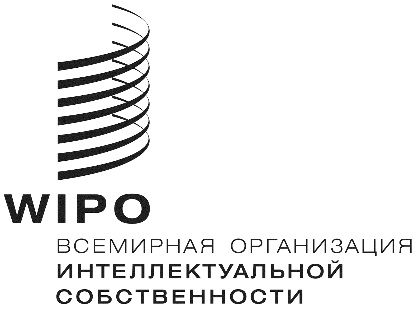 RCLIM/CE/29/2 CLIM/CE/29/2 CLIM/CE/29/2 оригинал:  английский оригинал:  английский оригинал:  английский дата:  31 мая 2019 г.дата:  31 мая 2019 г.дата:  31 мая 2019 г.